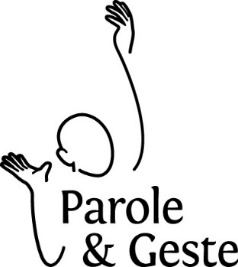 Demande de remboursement de fraisNom, Prénom, adresse : ___________________________________________________A renvoyer par mail ou par courrier avec les justificatifs à :Marie-Annick VERPILLEUX – 5, les Hauts de Clonas, 38550 CLONAS SUR VAREZE - marieannick@verpilleux.frRemboursement par chèque ou par virement bancaire (Fournir un RIB la 1ère fois)DateActivitéNature et calcul des dépenses(Frais km à 0.456 € le km, train, photocopie, affranchissement….)MontantTOTALTOTALTOTALDate et signature de l’intéressé(e) :Remarques du trésorier :